       Fédération Française de Pétanque et Jeu Provençal
                       agréée par la Ministère de la Jeunesse et des Sports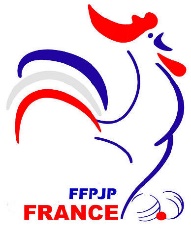 INTENTION DE MUTATIONComité Départemental : …………………………………………………………………………………………………Association : …………………………………………………………………………………………………………………..N° de Licence : …………………………………………………………..Nom et Prénom du Licencié demandeur : ………………………………………………………………………Né le : ……………………………………. à …………………………………………………..  Dép :…………………….Adresse Postale :……………………………………………………………………………………………………………..………………………………………………………………………………………………………………………………………..Courriel : ……………………………………………………………………………. @..........................................Changement de Pays : OUI / NON  - de Département OUI / NON   (Réponses obligatoires)Prochain pays : (facultatif) …………………………………………………………………..Prochaine Association : (facultatif) ………………………………………………………Mode de paiement : Chèque : N°…………………………Banque ……………………………………                                             Fait à : …………………………………………………… le …………………………………  Avis du Président de l’association quittée                                      Signature du Demandeur
  Date, signature cachet de l’association       Avis du Comité quitté
Date, Signature et CachetMontant du chèque : 30.oo € pour un mutation interne et 50.oo € pour une mutation Externe
Ce formulaire dument complété et accompagné du chèque est à adresser par le club 
au Président du Comité Départemental quitté. Tout formulaire non accompagné 
du règlement ou ayant un ou des renseignements manquants sera refusé.